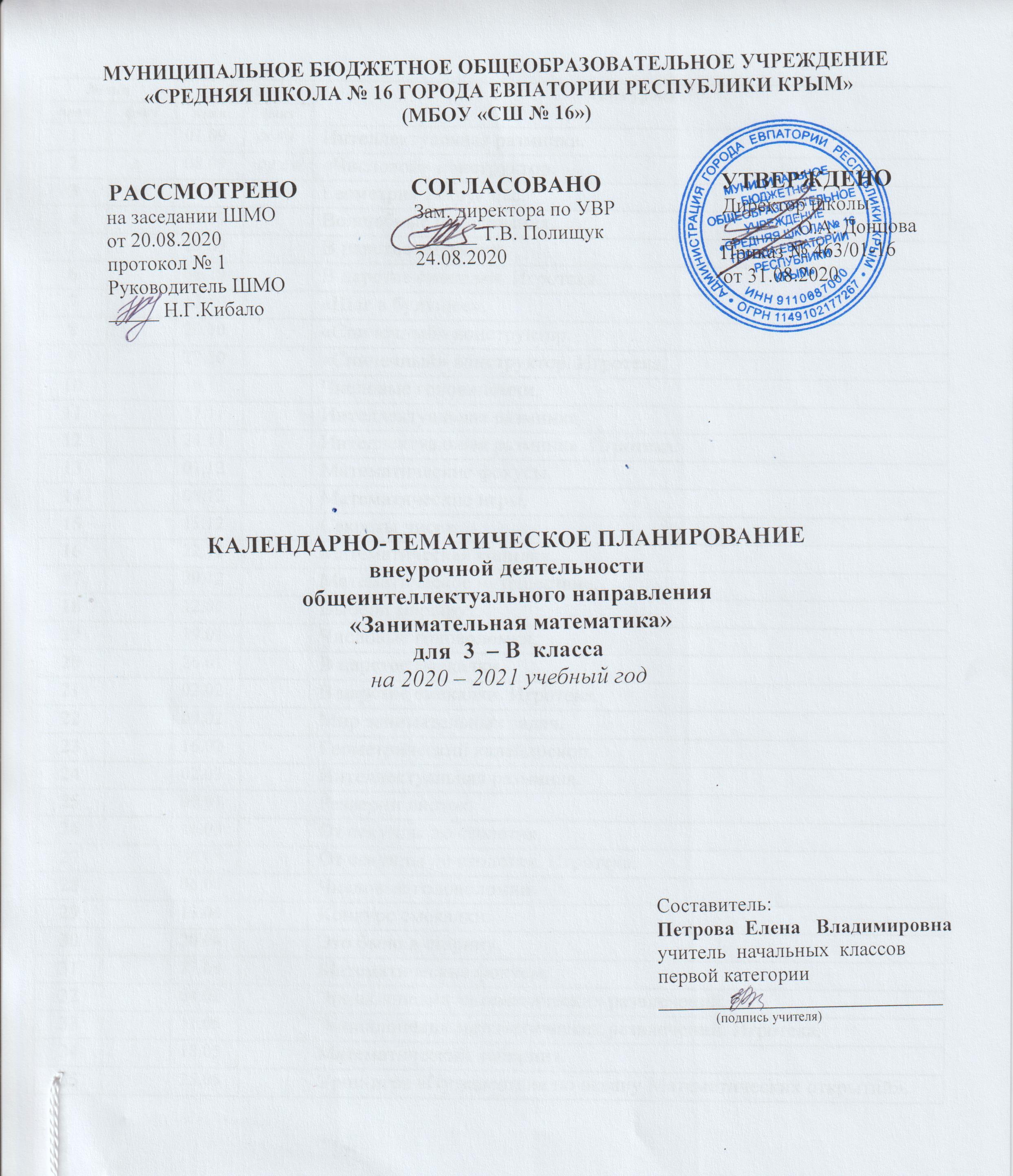 № п/п№ п/пДатаДатаТема урокапланфактпланфактТема урока101.09Интеллектуальная разминка.208.09«Числовой» конструктор.315.09Геометрия вокруг нас.422.09Волшебные переливания.529.09В царстве смекалки.606.10В царстве смекалки. Игротека.713.10«Шаг в будущее».820.10«Спичечный» конструктор.927.10«Спичечный» конструктор. Игротека.1010.11Числовые головоломки.1117.11Интеллектуальная разминка.1224.11Интеллектуальная разминка. Игротека.1301.12Математические фокусы.1408.12Математические игры.1515.12Секреты чисел.1622.12Математическая копилка.1729.12Математическое путешествие.1812.01Выбери маршрут.1919.01Числовые головоломки.2026.01В царстве смекалки.2102.02В царстве смекалки. Игротека.2209.02Мир занимательных задач.2316.02Геометрический калейдоскоп.2402.03Интеллектуальная разминка. 2509.03Разверни листок.2616.03От секунды до столетия.2730.03От секунды до столетия. Игротека.2806.04Числовые головоломки.2913.04Конкурс смекалки.3020.04Это было в старину.3127.04Математические фокусы.3204.05Энциклопедия математических развлечений.3311.05Энциклопедия математических развлечений. Игротека.3418.05Математический лабиринт.3525.05Урок-игра «Путешествие по океану Математических открытий».